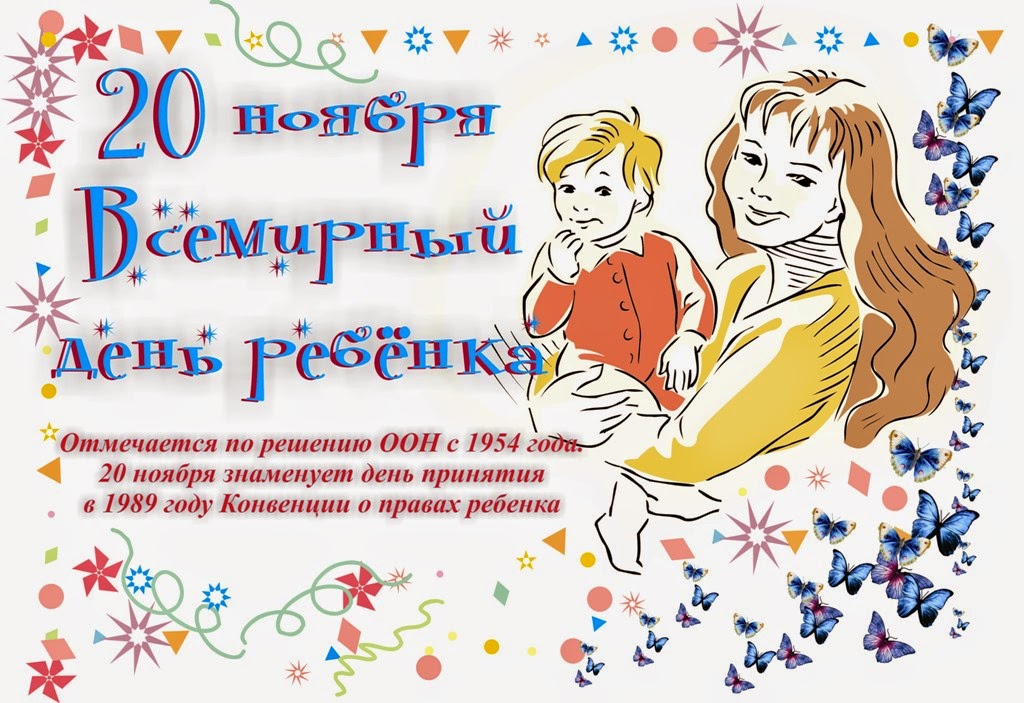 Права детей-сирот и детей, оставшихся без попечения родителейНа решение проблем сиротства направлен ряд федеральных законов, указов Президента России и постановлений Правительства РФ. К их числу относятся:- Семейный кодекс РФ;Права детей-сирот и детей, оставшихся без попечения родителейНа решение проблем сиротства направлен ряд федеральных законов, указов Президента России и постановлений Правительства РФ. К их числу относятся:- Семейный кодекс РФ;Права детей-сирот и детей, оставшихся без попечения родителейНа решение проблем сиротства направлен ряд федеральных законов, указов Президента России и постановлений Правительства РФ. К их числу относятся:- Семейный кодекс РФ;